ABSTRACTAN ANALYSIS OF ONLINE LEARNING IN TEACHING ENGLISH SPEAKING IN THE PANDEMIC ERA AT STUDENTS OF SMA NEGERI 2 MEDAN ACADEMIC YEAR 2021-2022ANGGI NATAMA PANE201224004The Covid-19 pandemic has changed the fabric of people's lives, not only attacked Indonesia but also swept the world. Changes in learning strategies are of course complemented by new learning media to support learning activities. The change of the ordinary learning system to online learning is also accompanied by other learning media. Public High School (SMA Negeri) 2 of Medan is an educational institution that participates in implementing online learning activities in overcoming educational problems during the current Covid-19 pandemic. This research is a descriptive study and, in its implementation, a qualitative approach is used. To solve problems in a study, an action can be taken, namely the presence of information, and descriptive research can be used to collect information data. The findings of this research are, Tenth-grade students learned English speaking through online platforms like Google Meet and Zoom during the pandemic. The teacher successfully guided the discussions between students while explaining the concepts and giving examples. The use of media in the teaching process has been found to be advantageous, helping with the delivery of the lesson and improving student retention. The importance of encouraging kids to actively use the language was underlined. By ensuring that teaching and learning activities matched the curriculum, this method made it easier for students to understand the course materials.  Keyword: Online Learning, Speaking, Pandemic Era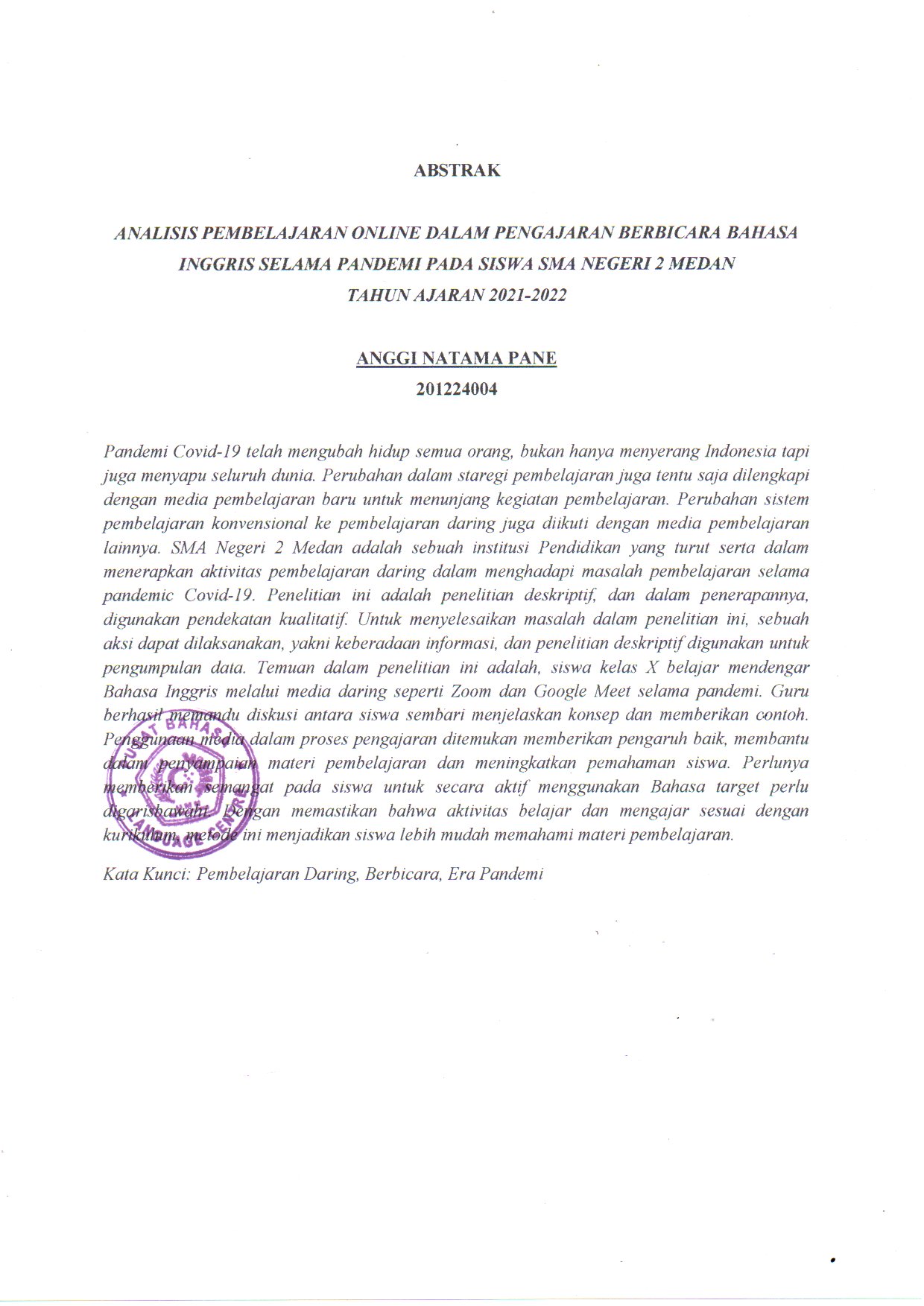 